Hi, FIRST NAME,Thank you once again for attending our live demo/workshop! As mentioned previously, I’m looking forward to working with you and supporting you as you incorporate resource lists into your course(s) this term.  I’d ask that you please: Review the recording and share it with at least one of your colleagues prior to our next meeting, when we can discuss whether you feel you will be adopting Leganto this term. Take a moment to complete this extremely short survey to let us know what you think.  If you have any questions, please check out our libguide/webpage or let me know if you’d like to schedule a one-on-one meeting.Best,EMAIL SIGNATURE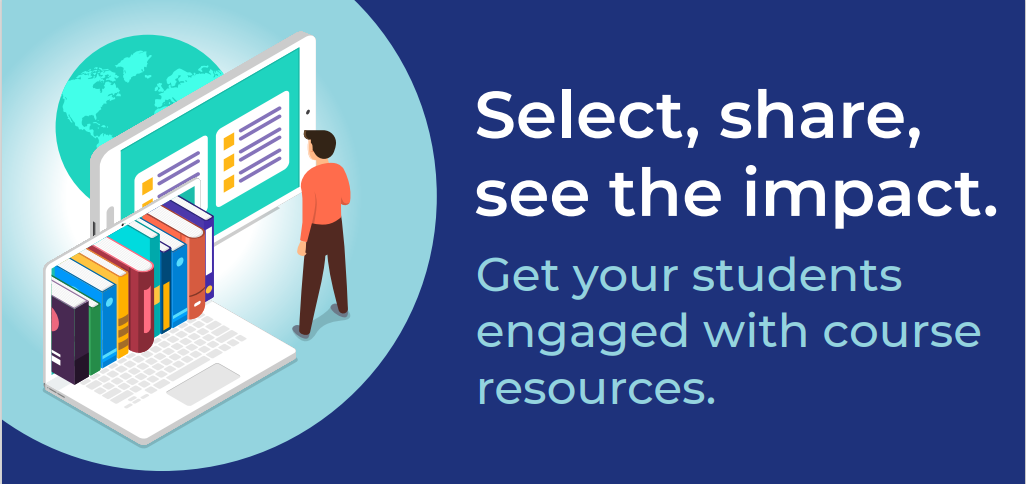 Hi, FIRST NAME,Sorry you missed our dynamic demo/interactive workshop! As mentioned previously, I’m following up to share a couple of resources with you.  I’d ask that you please: Review our latest recording and share it with at least one of your colleagues prior to our next meeting when we can also discuss if you feel you are ready to adopt Leganto this term. Take a moment to complete this extremely short survey to let us know what you think.  If you have any questions, please check out our libguide/webpage or let me know if you’d like to schedule a one-on-one meeting.Best,EMAIL SIGNATURE